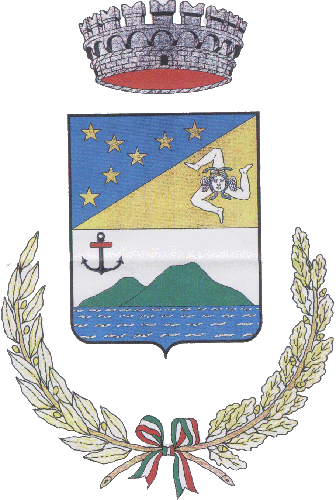 Comune di Santa Marina SalinaCittà Metropolitana di MessinaMUSEO CIVICO LINGUASCHEDA INVENTARIO N°………………DATA 17 ottobre 2018DONAZIONE DI Sig.ra COSTA LIDIA Nata a Santa Marina Salina il……………………..EPOCA: anni ‘70.-DIMENSIONI:Lunghezza             21,00  cmDESCRIZIONE: Bambinello da culla in gesso con particolare del volto dipinti e tunica dipinta di bianco con motivi floreali. Inferiormente è leggibile la scritta  “£.1000”.   FOTO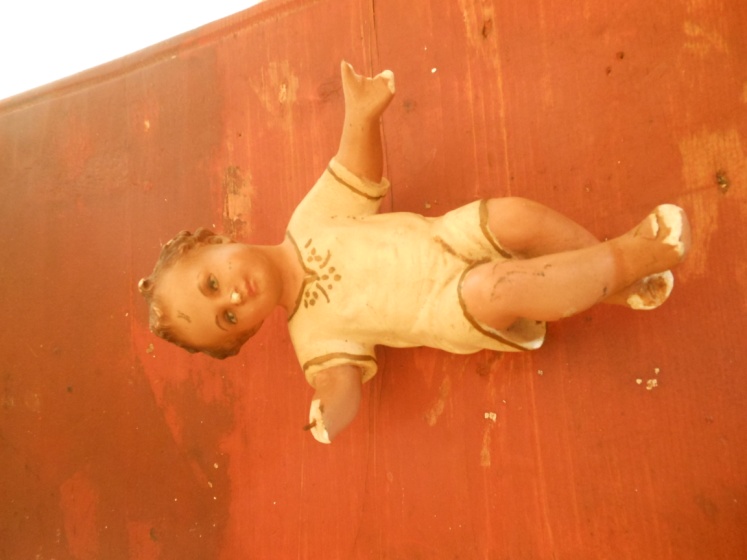 